SLAVLJA KROZ DOŠAŠĆE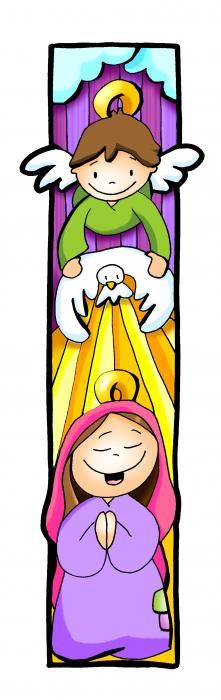 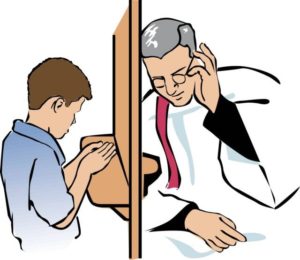 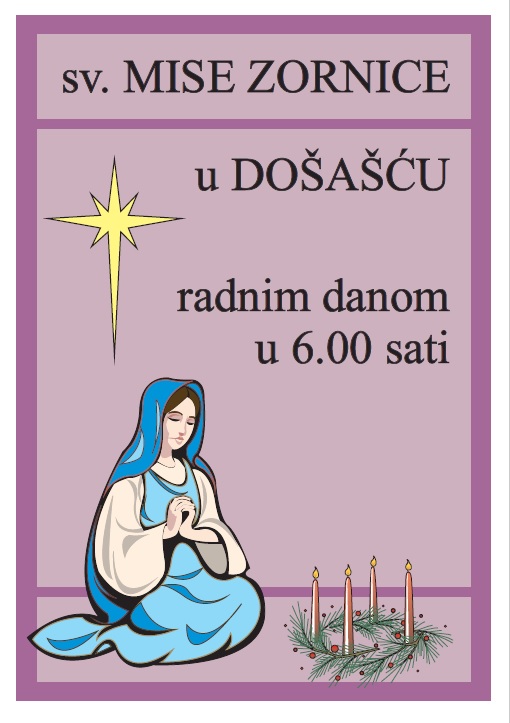 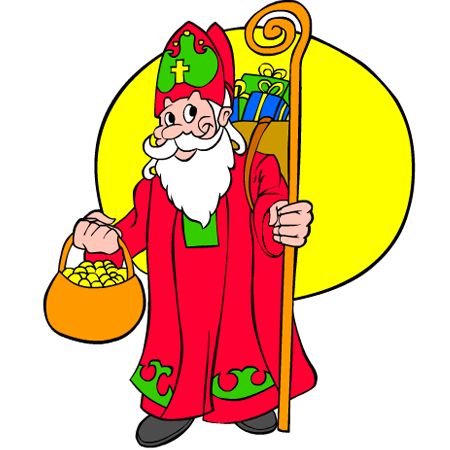 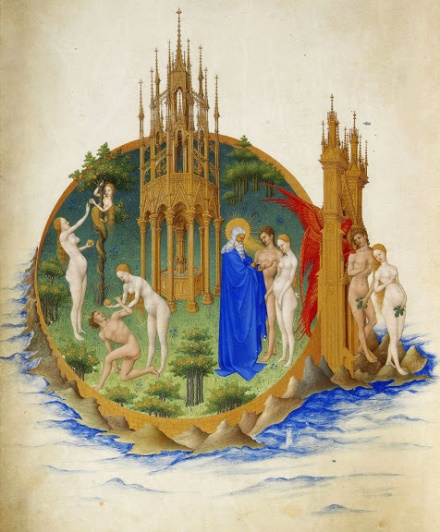 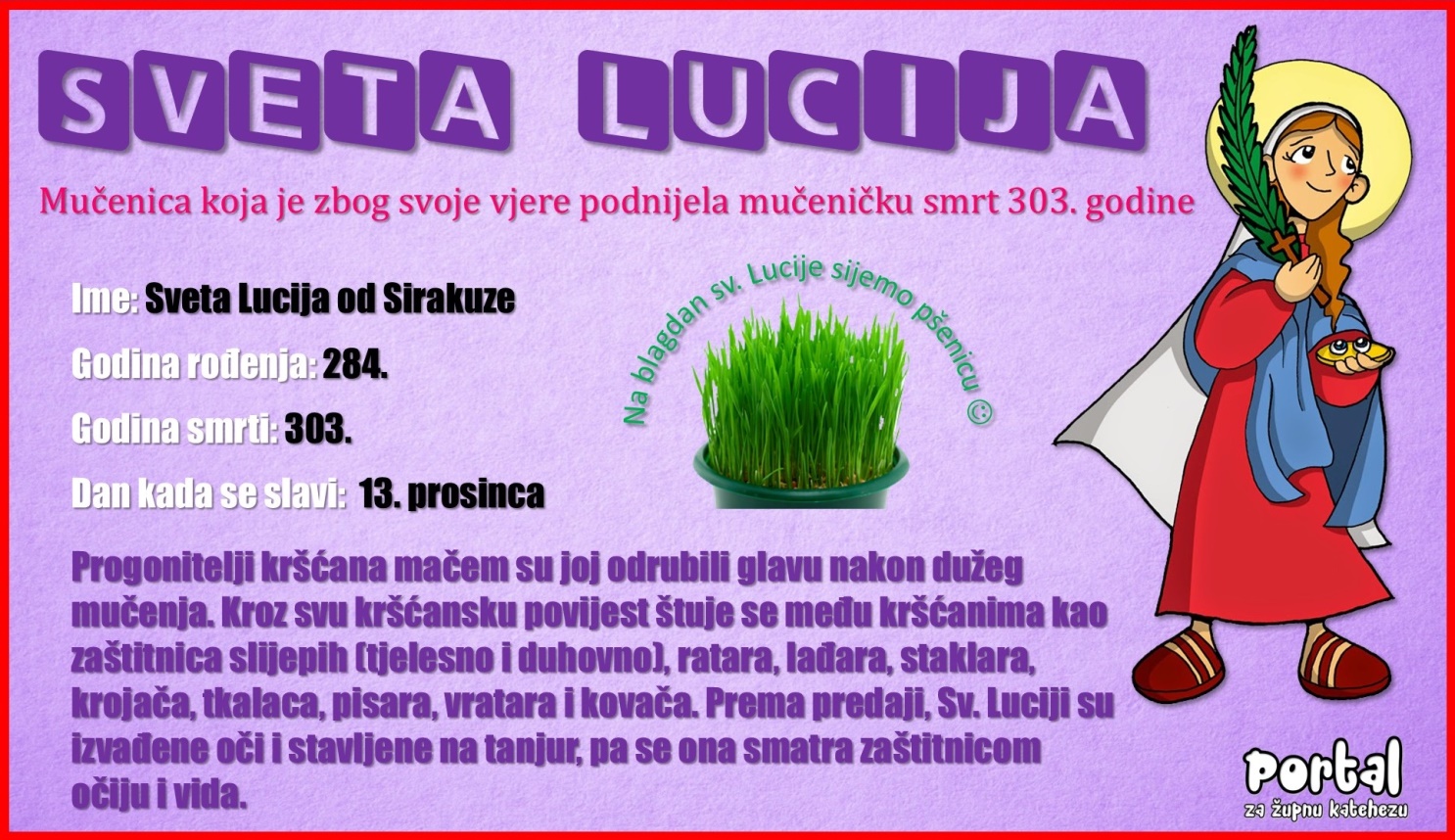 